Programma
DAG 1 
Dinsdag 3 november 2020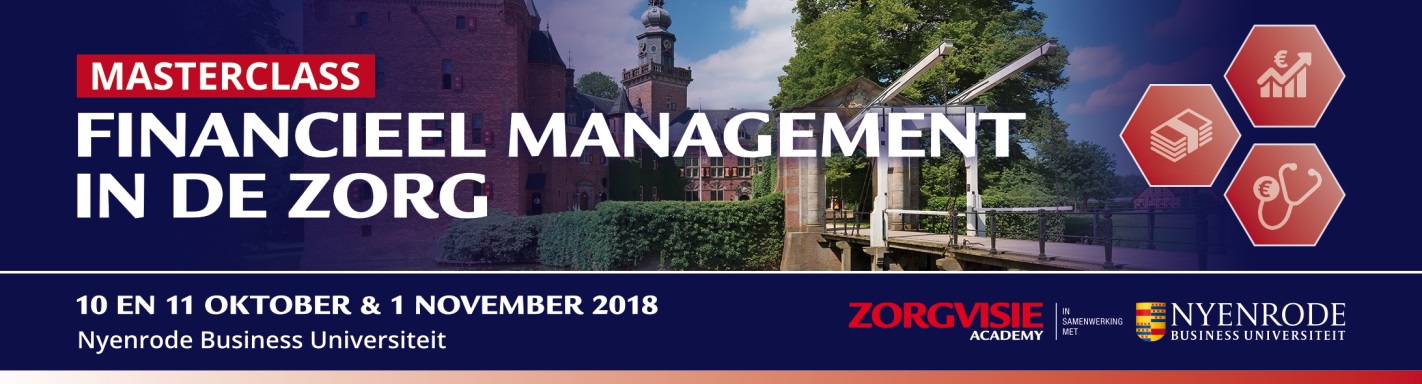 Programma
DAG 1 
Dinsdag 3 november 202009.00-09.05 uurWelkom en introductieDoor gastvrouw en coördinator09.05-12.15 uurWat is het verdienmodel in de zorg?10.00-10.15 pauzeDrs. Mark Visser, Directeur De Financieel Economische Zaak, 
executive lecture Nyenrode Business Universiteit en de Vrije Universiteit Amsterdam

U krijgt inzicht in de huidige en toekomstige verdienmodellen van verschillende zorgpartijen.Hoe financieel strategische vraagstukken te toetsen in een onzekere 
toekomstHandvatten om beter op de toekomst voorbereid te zijn en bij te sturenHoe strategisch voor te sorteren in de zorg?12.15-13.15 uur Lunch - Restaurant de Lakei13.15-17.00 uurInvesteringsanalyse van projecten in de zorg15.00-15.15 pauzeDrs. ing. Sander Oude Luttikhuis, Directeur Capax Capital Partners en 
Executive lecturer Nyenrode Business UniversiteitPrestatiebekostiging en resultaatgericht werken zijn voor u inmiddels een feit binnen 
het Nederlandse zorgsysteem waar gereguleerde marktwerking is geïntroduceerd. In financieel management nemen investerings- en financieringsbeslissingen een centrale plaats in. Hoe interpreteert en vertaalt u de cijfers tegen de achtergrond van business cases?Waar komen de geldstromen vandaan?Wat is het financiële verdienmodel?Betekenis geven aan cijfers, wat is het verhaal bij de cijfers?Hoe maak je een keuze?Het selecteren van projecten die een bijdrage leveren aan financiële 
performance en financierbaar zijn.Voorbereiding: 
1. Welke drie elementen zijn voor u het allerbelangrijkste in de financiële tussentijdse rapportages (van uw afdeling / divisie / organisatie)? 2.     Stel u bent met de leden van de Raad van Toezicht van uw organisatie op vakantie in een tropisch land, ver over de oceaan. Op vrijdagmiddag besluit u met de RvT een belletje te doen naar de zaak om toch met een goed gevoel het weekend in te kunnen gaan. U hebt echter maar 1 kwartje (0,25 cent) om vanuit de telefooncel te bellen en daarom kunt u maar drie vragen stellen.
-Wie belt u en waarom deze persoon? 
-Welke 3 vragen stelt u om een beeld te krijgen van de financiële performance / financiële weerbaarheid van uw organisatie op dat moment?  
3.     Neem de meest recente resultatenrekening / balans en eventueel kasstroom overzicht van uw organisatie mee naar het college, samen met de jaarrekening/jaarverslag. 
Gelieve de financiële begrippen van te voren door nemen. (Dit document staat klaar op de documentatiepagina) 17.00-17.30 uur 
17.50-18.50 uurInchecken hotel
Diner -  Restaurant de Lakei19.00-21.00 uurPraktijkcaseo.l.v. Drs. ing. Sander Oude Luttikhuis en 
Drs. John KreuzeGeen voorbereiding nodig21.00 uurBorrel in het Plesman hotel
DAG 2
Woensdag 4 november 2020
DAG 2
Woensdag 4 november 202008.00-08.45 uurOntbijt – Plesmanhotel09.00-12.15 uurStrategisch Financieel management10.00-10.15 pauzeProf. dr. Dennis Vink, Directeur Center for Finance en Professor of Finance and Investment, Nyenrode Business Universiteit Hoe wordt een business case beoordeeld?Sturen op getallen door bestuur en RvTDe zin en onzin van cijfersVoorbereiding: 
U krijgt het boek “Basisconcepten Finance: van Boekwaarde naar Marktwaarde” toegestuurd.Graag hoofdstuk 4 en 6 lezen.Op FinanceLogic.nl de 8 filmpjes te bekijken die gaan over financiële analyse. https://secure.financelogic.nl/videos?locale=nlMaak de 30-minuten test op de site https://secure.financelogic.nl/
De inloggegevens krijgt u per mail toegestuurd nadat u uw boek ontvangen heeft. 12.15-13.15 uur Lunch - Restaurant de Lakei13.15-17.00 uurPraktijk business case: Ruwaard van Putten Ziekenhuis15.00-15.15 pauzeProf. dr. Dennis Vink Mr. Mark Keuss, Advocaat en partner, Lexence N.V. advocaten & notarissenMr. Arnout Schennink, Advocaat, Lexence advocaten & notarissenHoe het financieel (helemaal) mis kan gaanReorganisatie en gesprekken met het bestuur en commissarissenFinanciële en arbeidsrechtelijke consequentiesGeen voorbereiding nodig17.00-17.15 uurAfsluiting en evaluatie
DAG 3
Woensdag  18 november 2020
DAG 3
Woensdag  18 november 202008.30 uurOntvangst09.00-12.15 uurOndernemingsfinanciering10.00-10.15 pauzeDr. Mike Nawas, oprichter Bishopsfield Capital Partners (London), Associate Professor of Financial Markets Nyenrode Business UniversiteitFinanciering van bedrijven en instellingen, vanuit het perspectief van vermogensverschaffersFinanciers en financieringsproductenOndernemingsfinanciering in de huidige marktomgeving, relevante actualiteiten in de financiële markten12.15-13.15 uur Lunch - Restaurant de Lakei13.15-17.00 uurFinanciering in de zorg15.00-15.15 pauzeDr. Mike Nawas, oprichter Bishopsfield Capital Partners (London), Associate Professor of Financial Markets Nyenrode Business UniversiteitBedrijfsfinancieringProjectfinanciering en Publiek-private samenwerkingKredietwaardigheid en kredietbeoordelingPraktijk Business Case: RadNet Inc.Discussie toepasbaarheid in de zorg in NederlandVoorbereiding:
Op de documentatiepagina staat de RadNet case klaar. Gelieve deze op hoofdlijnen door te nemen.17.00-17.30 uurAfsluiting borrel en certificaat uitreiking